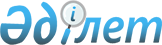 Об утверждении Правил представления администраторами бюджетных программ предложений по новым инициативам, в том числе по бюджетным инвестициям
					
			Утративший силу
			
			
		
					Приказ Министра экономического развития и торговли Республики Казахстан от 31 января 2012 года № 34. Зарегистрирован в Министерстве юстиции Республики Казахстан 27 февраля 2012 года № 7441. Утратил силу приказом Министра экономики и бюджетного планирования Республики Казахстан от 6 мая 2014 года № 126      Сноска. Утратил силу приказом Министра экономики и бюджетного планирования РК от 06.05.2014 № 126.      В соответствии с пунктом 5 статьи 61 Бюджетного кодекса Республики Казахстан от 4 декабря 2008 года ПРИКАЗЫВАЮ:



      1. Утвердить прилагаемые Правила представления администраторами бюджетных программ предложений по новым инициативам, в том числе по бюджетным инвестициям.



      2. Департаменту методологии государственного планирования (Г. Жанбаева) обеспечить государственную регистрацию настоящего приказа в Министерстве юстиции Республики Казахстан.



      3. Контроль за исполнением настоящего приказа возложить на ответственного секретаря Министерства экономического развития и торговли Республики Казахстан Шаженову Д.М.



      4. Настоящий приказ вводится в действие со дня его государственной регистрации.      Министр                                    Б. Сагинтаев

Утверждены               

Приказом Министра           

экономического развития и торговли

Республики Казахстан          

от 31 января 2012 года № 34      

Правила представления администраторами бюджетных программ

предложений по новым инициативам, в том числе по бюджетным инвестициям 

1. Общие положения

      1. Настоящие Правила представления администраторами бюджетных программ предложений по новым инициативам, в том числе по бюджетным инвестициям (далее - Правила) определяют формы и порядок представления предложений по новым инициативам, в том числе по бюджетным инвестициям, администраторами бюджетных программ на очередной трехлетний период.



      2. Новые инициативы – это расходы администратора бюджетных программ, направленные на реализацию приоритетов социально-экономического развития на трехлетний период, определенных в стратегических и программных документах, и планируемых к финансированию по новым бюджетным программам и (или) путем увеличения базовых расходов (далее - новые инициативы расходов).



      3. Предложения администраторов бюджетных программ по новым инициативам расходов, в том числе по бюджетным инвестициям, представляют собой совокупность документов, составляемых администратором бюджетных программ на очередной плановый трехлетний период для определения целесообразности и приоритетности планируемых расходов, направляемых на реализацию приоритетов социально-экономического развития.



      4. Предложения администраторов бюджетных программ по новым инициативам расходов, в том числе по бюджетным инвестициям, используются при разработке прогноза социально-экономического развития.



      5. На стадии формирования прогноза социально-экономического развития администраторы бюджетных программ в срок до 1 марта текущего финансового года представляют в центральный и местный уполномоченные органы по государственному планированию предложения с обоснованиями по новым инициативам расходов, в том числе по бюджетным инвестициям, и другую необходимую информацию, запрашиваемую центральным и местным уполномоченными органами по государственному планированию.



      6. На первом этапе по результатам рассмотрения документов, указанных в пункте 12 настоящих Правил, центральный и местный уполномоченные органы по государственному планированию определяют новые инициативы расходов формируют приоритеты бюджетной инвестиционной политики и в составе сценарного прогноза показателей социально-экономического развития вносят на рассмотрение бюджетной комиссии.



      Центральный и местный уполномоченные органы по государственному планированию в течении трех календарных дней со дня одобрения на заседании бюджетной комиссии сценарного прогноза показателей социально-экономического развития и приоритетов социально-экономической политики формируют заключения по новым инициативам текущих расходов и направляют их администраторам бюджетных программ.



      На втором этапе центральный и местный уполномоченные органы по государственному планированию на основании приоритетов бюджетной инвестиционной политики и по результатам рассмотрения информации, полученной от администраторов бюджетных программ, формируют перечень приоритетных бюджетных инвестиций в составе прогноза социально–экономического развития.



      7. Заключения центрального и местного уполномоченных органов по государственному планированию по предложениям администраторов бюджетных программ по новым инициативам, в том числе по бюджетным инвестициям направляются администраторам бюджетных программ по формам согласно приложениям 1, 2 и 3 к настоящим Правилам. 

2. Формы и порядок представления предложений по новым

инициативам расходов, в том числе по бюджетным инвестициям

      8. Администратор бюджетных программ в соответствии с пунктом 5 настоящих Правил вносит информацию на бумажном носителе, в пронумерованном, в сброшюрованном виде и в виде электронного документа посредством использования единой системы электронного документооборота государственных органов либо на электронных носителях.



      9. Датой представления предложений по новым инициативам расходов, в том числе по бюджетным инвестициям, считается дата его регистрации в центральном и местном уполномоченных органах по государственному планированию.



      10. При несоответствии предложений по новым инициативам расходов, в том числе по бюджетным инвестициям, требованиям бюджетного законодательства Республики Казахстан по их составлению и представлению центральный и местный уполномоченные органы по государственному планированию в течении трех календарных дней со дня поступления предложений по новым инициативам расходов, в том числе по бюджетным инвестициям возвращают их администратору бюджетной программы без рассмотрения.



      11. Администратор бюджетных программ представляет доработанные предложения по новым инициативам расходов, в том числе по бюджетным инвестициям, в центральный и местный уполномоченные органы по государственному планированию в течение пяти рабочих дней с даты их возврата.



      12. Предложения по новым инициативам расходов, в том числе по бюджетным инвестициям, включают в себя:



      1) пояснительную записку, которая содержит:



      описание заявляемых расходов на плановый период в сравнении с утвержденным бюджетом (с указанием причин перераспределения бюджетных средств путем сокращения утвержденных объемов и увеличения расходов сверх утвержденного плана);



      взаимоувязку заявляемых расходов с приоритетами социально-экономического развития республики и региона (по новым бюджетным программам необходимо указать в реализацию какого приоритета (задачи);



      краткую характеристику заявляемых расходов по бюджетным инвестициям, с указанием информации по предполагаемым расходам текущего характера, которые будут необходимы для обеспечения функционирования будущего объекта;



      2) предложения по новым инициативам расходов, направленных на реализацию приоритетов социально-экономического развития и предполагаемых к финансированию по новым текущим бюджетным программам, которые разрабатываются по форме согласно приложению 4 к настоящим Правилам.



      Предложения по новым инициативам расходов, направленных на реализацию приоритетов социально-экономического развития и предполагаемых к финансированию по новым текущим бюджетным программам ориентированы на достижение цели, решение конкретных задач и мероприятий стратегических и программных документов;



      3) предложения по новым инициативам расходов, направленных на реализацию приоритетов социально-экономического развития путем увеличения базовых расходов и финансируемых в рамках действующих текущих бюджетных программ, которые разрабатываются по форме согласно приложению 5 к настоящим Правилам.



      Предложения по новым инициативам расходов, направленных на реализацию приоритетов социально-экономического развития путем увеличения базовых расходов и финансируемых в рамках действующих текущих бюджетных программ предусматривают дополнительные направления расходования бюджетных средств по реализации приоритетов социально-экономического развития, ориентированных на достижение цели, решение конкретных задач и мероприятий стратегических и программных документов;



      4) предложения по новым инициативам расходов, реализуемых в форме приоритетных бюджетных инвестиций для включения в перечень приоритетных бюджетных инвестиций представляются:



      на первом этапе в срок до 1 марта текущего финансового года по форме согласно приложению 6 настоящих Правил;



      на втором этапе в срок до 1 апреля текущего финансового года по форме согласно приложению 7 настоящих Правил.



      При формировании перечня приоритетных бюджетных инвестиций государственными органами дополнительно прилагаются:



      положительное экономическое заключение на инвестиционное предложение по бюджетному инвестиционному проекту, не требующему разработки технико-экономических обоснований;



      положительное экономическое заключение по бюджетному инвестиционному проекту;



      положительное заключение государственной экспертизы предпроектной или проектной (проектно-сметной) документации (в случае наличия);



      положительное заключение экономической экспертизы по технико-экономическому обоснованию концессионного проекта на условиях софинансирования из бюджета;



      положительное экономическое заключение по бюджетным инвестициям посредством участия государства в уставном капитале юридических лиц;



      другая необходимая документация.



      13. Предложения по новым инициативам расходов, в том числе по бюджетным инвестициям, подписываются ответственным секретарем центрального исполнительного органа (должностным лицом, на которого в установленном порядке возложены полномочия ответственного секретаря центрального исполнительного органа), а в случаях отсутствия таковых - руководителем государственного учреждения или лицом им уполномоченным, руководителем структурного подразделения государственного учреждения, ответственного за их составление, а при отсутствии последних - лицами, на которых возложено исполнение их обязанностей.

Приложение 1                 

к Правилам представления администраторами 

бюджетных программ предложений       

по новым инициативам, в том числе     

по бюджетным инвестициям           Форма               

Заключение по предложениям (наименование администратора

бюджетных программ) по новым инициативам расходов, направленным

на реализацию приоритетов социально-экономического развития и

предполагаемых к финансированию по новым текущим бюджетным

программам на _______________ годы

плановый периодвид бюджета (местный, республиканский) __________     тыс. тенге

Приложение 2                 

к Правилам представления администраторами 

бюджетных программ предложений       

по новым инициативам, в том числе     

по бюджетным инвестициям           Форма               

Заключение по предложениям (наименование администратора

бюджетных программ) по новым инициативам расходов, направленным

на реализацию приоритетов социально-экономического развития

путем увеличения базовых расходов и финансирумых в рамках

действующих текущих бюджетных программ

на _______________ годы

плановый периодвид бюджета (местный, республиканский)__________          тыс.тенге      продолжение таблицы

Приложение 3

к Правилам представления

администраторами бюджетных программ предложений

по новым инициативам, в том числе по бюджетным инвестициямФорма 

Заключение по предложениям (наименование администратора

бюджетных программ) по приоритетным бюджетным инвестициям для

включения в перечень приоритетных бюджетных инвестиций

на ______________ годы

плановый периодвид бюджета (местный, республиканский)_____________       тыс.тенгепродолжение таблицы

      * числитель - предложения соответствующего уполномоченного органа по государственному планированию, знаменатель - бюджетная заявка АБП

Приложение 4

к Правилам представления

администраторами бюджетных программ предложений

по новым инициативам, в том числе по бюджетным инвестициямФорма 

Предложения (наименование администратора бюджетных программ) по

новым инициативам расходов, направленным на реализацию

приоритетов социально-экономического развития и предполагаемых

к финансированию по новым текущим бюджетным программам

на _________________ годы

плановый периодвид бюджета (местный, республиканский)_____________       тыс.тенге

      Примечание:



      Предложения по новым инициативам расходов, направленным на реализацию приоритетов социально-экономического развития и предполагаемых к финансированию по новым текущим бюджетным программам разрабатываются в следующем порядке:



      1) в первой графе указывается порядковый номер;



      2) во второй графе указывается соответствие предложений администратора бюджетных программ стратегическим и (или) программным документам (№ и дата документа, цели, целевые индикаторы и т.д.), нормативным правовым актам, поручениям Главы государства, Администрации Президента и Правительства, которые являются основанием для финансирования заявляемых мероприятий;



      3) в третьей графе указываются мероприятия для достижения целей, целевых индикаторов и показателей стратегических и программных документов, указанных во второй графе;



      4) в четвертой графе указывается предполагаемое наименование бюджетной программы; 



      5) в пятой, шестой и седьмой графах указываются предполагаемые объемы финансирования мероприятий в тыс. тенге, в разрезе каждого года планового периода;



      6) в восьмой графе указываются показатели прямого и конечного результата от реализации заявляемых мероприятий и другая дополнительная информация по ним.



      В показателях прямого результата указываются конкретные результаты, с приведением значений достигаемых показателей, которые должны соответствовать показателям стратегических и программных документов, указанных во второй графе.



      В показателях конечного результата необходимо привести результаты, отражающие улучшение условий жизни людей, положительные изменения в экономической, социальной и культурной сфере.

Приложение 5

к Правилам представления

администраторами бюджетных программ предложений

по новым инициативам, в том числе по бюджетным инвестициямФорма 

Предложения (наименование администратора бюджетных программ) по

новым инициативам расходов, направленным на реализацию

приоритетов социально-экономического развития путем увеличения

базовых расходов и финансируемых в рамках действующих текущих

бюджетных программ

на ________________ годы

плановый периодвид бюджета (местный, республиканский)_____________       тыс.тенге

      Примечание:



      Предложения по новым инициативам расходов, направленным на реализацию приоритетов социально-экономического развития путем увеличения базовых расходов и финансируемых в рамках действующих текущих бюджетных программ разрабатываются в следующем порядке:



      1) в первой графе указывается порядковый номер;



      2) во второй графе указывается соответствие предложений администратора бюджетных программ стратегическим и (или) программным документам (№ и дата документа, цели, целевые индикаторы и т.д.), нормативным правовым актам, поручениям Глав государства, Администрации Президента, Правительства, которые являются основанием для финансирования заявляемых мероприятий;



      3) в третьей графе указываются мероприятия для достижения целей, целевых индикаторов и показателей стратегических и программных документов, указанных во второй графе;



      4) в четвертой и пятой графах указываются код и наименование бюджетных программ, в рамках которых предусмотрено финансирование заявляемых мероприятий; 



      5) в шестой графе указывается план отчетного периода;



      6) в седьмой и девятой графах указываются объемы бюджетных средств, предусмотренные по данным мероприятиям в соответствующем бюджете на трехлетний период, утвержденном в отчетном финансовом году;



      7) в восьмой, десятой и одиннадцатой графах указываются суммы предполагаемых расходов, в разрезе каждого года планового периода для реализации мероприятий, с учетом увеличения их объемов финансирования из бюджета; 



      8) в двенадцатой графе указываются показатели прямого и конечного результата от реализации заявляемых мероприятий и другая дополнительная информация по ним.



      В показателях прямого результата указываются конкретные результаты, с приведением значений достигаемых показателей, которые должны соответствовать показателям стратегических и программных документов, указанных во второй графе. 



      В показателях конечного результата необходимо привести результаты, отражающие улучшение условий жизни людей, положительные изменения в экономической, социальной и культурной сфере.

Приложение 6

к Правилам представления

администраторами бюджетных программ предложений

по новым инициативам, в том числе по бюджетным инвестициямФорма 

Предложения (наименование администратора бюджетных программ) по

приоритетным направлениям бюджетной инвестиционной политики

на ___________ годы

плановый период

      Примечание:



      Предложения по приоритетным направлениям бюджетной инвестиционной политики разрабатываются в следующем порядке:



      1) в первой графе указывается номер по порядку приоритетности направлений бюджетной инвестиционной политики;



      2) во второй и третьей графах указываются мероприятия, которые были определены приоритетными в отчетном и текущем годах;



      3) в четвертой, пятой и шестой графах указываются мероприятия, которые являются приоритетным на планируемый трехлетний период;



      4) в седьмой графе указывается обоснование в связи с чем выбраны указанные во второй, третьей и четвертой графах мероприятия (стратегические и программные документы, нормативные правовые акты, поручения Главы государства, Администрации Президента и Правительства).

Приложение 7

к Правилам представления

администраторами бюджетных программ предложений

по новым инициативам, в том числе по бюджетным инвестициямФорма 

Предложения (наименование администратора бюджетных программ) по

приоритетным бюджетным инвестициям

на _______________ годы

плановый периодвид бюджета (местный, республиканский)_____________       тыс.тенгепродолжение таблицы

      Примечание:



      Предложения по приоритетным бюджетным инвестициям разрабатываются в следующем порядке;



      1) с первой по шестой графах указывается информация по продолжающимся проектам в соответствии с единой бюджетной классификацией. По новым проектам заполняется только шестая графа, где указывается предполагаемое наименование бюджетной программы в соответствии с заявляемым мероприятием; 



      2) в седьмой графе указывается период реализации заявляемых мероприятий; 



      3) в восьмой графе указывается общая стоимость заявляемых мероприятий;



      4) в девятой и десятой графах указываются объемы бюджетных средств по продолжающимся проектам, фактически профинансированные из бюджета до планируемого периода;



      5) в одиннадцатой графе указываются планируемые объемы бюджетных средств по продолжающимся проектам текущего года, предусмотренные в утвержденном бюджете;



      6) в двенадцатой и четырнадцатой графах указываются объемы бюджетных средств, предусмотренные по данным мероприятиям в соответствующем бюджете на трехлетний период, утвержденном в отчетном финансовом году;



      7) в тринадцатой, пятнадцатой и шестнадцатой графах указываются суммы предполагаемых расходов, в разрезе каждого года планового периода для реализации заявляемых мероприятий; 



      8) в семнадцатой графе указывается предполагаемый объем финансирования после третьего года планируемого периода;



      9) в восемнадцатой графе указывается информация по заявляемым мероприятиям:



      соответствие стратегическим и (или) программным документам (номер и дата документа, цели, целевые индикаторы и т.д.); 



      соответствие нормативным правовым актам, поручениям Глав государства, Администрации Президента и Правительства (номер, дата и копия документа);



      наличие документации (перечисляются документы с указанием номера и даты документов в соответствии с подпунктом 4) пункта 12 настоящих Правил.
					© 2012. РГП на ПХВ «Институт законодательства и правовой информации Республики Казахстан» Министерства юстиции Республики Казахстан
				№

п/пСоответствие

стратегическим и

программным

документам

(наименование

документа, №,

дата принятия,

показатели (цель,

целевой индикатор

либо показатель

прямого

результата),

нормативным

правовым актам,

поручениям Главы

государства,

Администрации

Президента,

ПравительстваОписание

меропри-

ятийПредлагаемое

наименование

бюджетной

программыСумма расходов

на планируемый

периодСумма расходов

на планируемый

периодСумма расходов

на планируемый

периодОжидае-

мый

резуль-

татПозиция

уполно-

моченного

органа по

государ-

ственному

планиро-

ванию№

п/пСоответствие

стратегическим и

программным

документам

(наименование

документа, №,

дата принятия,

показатели (цель,

целевой индикатор

либо показатель

прямого

результата),

нормативным

правовым актам,

поручениям Главы

государства,

Администрации

Президента,

ПравительстваОписание

меропри-

ятийПредлагаемое

наименование

бюджетной

программы1-й

год2-й

год3-й

годОжидае-

мый

резуль-

татПозиция

уполно-

моченного

органа по

государ-

ственному

планиро-

ванию1234567891.1.1.…2.1.2.…Всего бюджетных расходовВсего бюджетных расходовВсего бюджетных расходовВсего бюджетных расходов№

п/пСоответствие

стратегическим и

программным документам

(наименование документа,

№, дата принятия,

показатели (цель, целевой

индикатор либо показатель

прямого результата),

нормативным правовым

актам, поручениям Главы

государства,

Администрации Президента,

ПравительстваОписание

меропри-

ятийКод бюджетной

программыНаименование

бюджетной

программы План

отчетного

периода1234561.1.1.…2.1.2.…Всего бюджетных расходовВсего бюджетных расходовВсего бюджетных расходовВсего бюджетных расходовВсего бюджетных расходовСумма расходов на планируемый периодСумма расходов на планируемый периодСумма расходов на планируемый периодСумма расходов на планируемый периодСумма расходов на планируемый периодОжидаемый

результатПозиция

уполномоченного

органа по

государственному

планированию1-й год1-й год2-й год2-й год3-й год

прогнозОжидаемый

результатПозиция

уполномоченного

органа по

государственному

планированиюутвержденный

планпрогнозутвержденный

планпрогноз3-й год

прогнозОжидаемый

результатПозиция

уполномоченного

органа по

государственному

планированию78910111213Функциональная группаФункциональная группаФункциональная группаФункциональная группаФункциональная группаФункциональная группаПериод

реализацииОбщая

стоимостьВсего до планируемого

года *Всего до планируемого

года *Всего до планируемого

года *Функциональная подгруппаФункциональная подгруппаФункциональная подгруппаФункциональная подгруппаФункциональная подгруппаПериод

реализацииОбщая

стоимостьВсего до планируемого

года *Всего до планируемого

года *Всего до планируемого

года *Администратор бюджетных программАдминистратор бюджетных программАдминистратор бюджетных программАдминистратор бюджетных программПериод

реализацииОбщая

стоимостьВсего до планируемого

года *Всего до планируемого

года *Всего до планируемого

года *ПрограммаПрограммаПрограммаПериод

реализацииОбщая

стоимостьВсего до планируемого

года *Всего до планируемого

года *Всего до планируемого

года *ПодпрограммаПодпрограммаПериод

реализацииОбщая

стоимостьВсего до планируемого

года *Всего до планируемого

года *Всего до планируемого

года *НаименованиеПериод

реализацииОбщая

стоимостьВсего до планируемого

года *Всего до планируемого

года *Всего до планируемого

года *Период

реализацииОбщая

стоимостьдо

1-го

от-

чет-

ного

года1-й

отчет-

ный

год2-й год

(план

текущего

года)1234567891011продолжающие проекты:продолжающие проекты:продолжающие проекты:продолжающие проекты:продолжающие проекты:продолжающие проекты:1.1.1.1.1.1.1.1.1.1.1.1.новые проекты:новые проекты:новые проекты:новые проекты:новые проекты:новые проекты:1.1.1.1.1.1.1.1.1.1.1.1.Планируемый

период*Планируемый

период*Планируемый

период*После 3-го

планируе-

мого года*Примечание

(1. Соответствие стратегическим и

программным документам, нормативным

правовым актам,

Поручениям Главы государства,

Администрации Президента,

Правительства,

2. Наличие документации)Позиция

уполномоченного

органа по

государственному

планированию1-й

год2-й

год3-й

годПосле 3-го

планируе-

мого года*Примечание

(1. Соответствие стратегическим и

программным документам, нормативным

правовым актам,

Поручениям Главы государства,

Администрации Президента,

Правительства,

2. Наличие документации)Позиция

уполномоченного

органа по

государственному

планированию121314151617№ п/пСоответствие стратегическим и

программным документам

(наименование документа, №, дата

принятия, показатели (цель,

целевой индикатор либо

показатель прямого результата),

нормативным правовым актам,

поручениям Главы государства,

Администрации Президента,

ПравительстваОписание

мероприятийПредла-

гаемое

наиме-

нование

бюджет-

ной

прог-

раммыСумма расходов

на планируемый

периодСумма расходов

на планируемый

периодСумма расходов

на планируемый

периодОжидаемый

результат№ п/пСоответствие стратегическим и

программным документам

(наименование документа, №, дата

принятия, показатели (цель,

целевой индикатор либо

показатель прямого результата),

нормативным правовым актам,

поручениям Главы государства,

Администрации Президента,

ПравительстваОписание

мероприятийПредла-

гаемое

наиме-

нование

бюджет-

ной

прог-

раммы1-й

год2-й

год3-й

годОжидаемый

результат123456781.1.1.…2.1.2.…Всего бюджетных расходовВсего бюджетных расходовВсего бюджетных расходовВсего бюджетных расходов№ п/пСоответствие

стратегическим

и программным

документам

(наименование

документа, №,

дата принятия,

показатели

(цель, целевой

индикатор либо

показатель

прямого

результата),

нормативным

правовым

актам,

поручениям

Главы

государства,

Администрации

Президента,

ПравительстваОписа-

ние

меро-

приятийКод

бюд-

жетной

прог-

раммыНаиме-

нование

бюджет-

ной

прог-

раммыПлан

отчет-

ного

пери-

одаСумма расходов на

планируемый периодСумма расходов на

планируемый периодСумма расходов на

планируемый периодСумма расходов на

планируемый периодСумма расходов на

планируемый периодОжи-

дае-

мый

ре-

зуль-

тат№ п/пСоответствие

стратегическим

и программным

документам

(наименование

документа, №,

дата принятия,

показатели

(цель, целевой

индикатор либо

показатель

прямого

результата),

нормативным

правовым

актам,

поручениям

Главы

государства,

Администрации

Президента,

ПравительстваОписа-

ние

меро-

приятийКод

бюд-

жетной

прог-

раммыНаиме-

нование

бюджет-

ной

прог-

раммыПлан

отчет-

ного

пери-

ода1-й год1-й год2-й год2-й год3-й

год

про-

гнозОжи-

дае-

мый

ре-

зуль-

тат№ п/пСоответствие

стратегическим

и программным

документам

(наименование

документа, №,

дата принятия,

показатели

(цель, целевой

индикатор либо

показатель

прямого

результата),

нормативным

правовым

актам,

поручениям

Главы

государства,

Администрации

Президента,

ПравительстваОписа-

ние

меро-

приятийКод

бюд-

жетной

прог-

раммыНаиме-

нование

бюджет-

ной

прог-

раммыПлан

отчет-

ного

пери-

одаут-

верж-

ден-

ный

планпро-

гнозут-

вер-

ж-

ден-

ный

планпро-

гноз3-й

год

про-

гнозОжи-

дае-

мый

ре-

зуль-

тат1234567891011121.1.1.…2.1.2.…Всего бюджетных расходовВсего бюджетных расходовВсего бюджетных расходовВсего бюджетных расходовВсего бюджетных расходов№

п/пПриоритетные направления бюджетной инвестиционной

политикиПриоритетные направления бюджетной инвестиционной

политикиПриоритетные направления бюджетной инвестиционной

политикиПриоритетные направления бюджетной инвестиционной

политикиПриоритетные направления бюджетной инвестиционной

политикиОбоснование

(соответствие стратегическим и

программным документам,

нормативным правовым актам,

поручениям Главы государства,

Администрации Президента,

Правительства)№

п/пМероприятия до

планируемого годаМероприятия до

планируемого годаМероприятия на

планируемый периодМероприятия на

планируемый периодМероприятия на

планируемый периодОбоснование

(соответствие стратегическим и

программным документам,

нормативным правовым актам,

поручениям Главы государства,

Администрации Президента,

Правительства)№

п/п1-й

отчетный

год2-й год

(план

текущего

года)1-й

год2-й год3-й годОбоснование

(соответствие стратегическим и

программным документам,

нормативным правовым актам,

поручениям Главы государства,

Администрации Президента,

Правительства)12345671.2.3.…Функциональная группаФункциональная группаФункциональная группаФункциональная группаФункциональная группаФункциональная группаПериод

реализацииОбщая

стоимостьВсего до планируемого годаВсего до планируемого годаВсего до планируемого годаФункциональная подгруппаФункциональная подгруппаФункциональная подгруппаФункциональная подгруппаФункциональная подгруппаПериод

реализацииОбщая

стоимостьВсего до планируемого годаВсего до планируемого годаВсего до планируемого годаАдминистратор бюджетных

программАдминистратор бюджетных

программАдминистратор бюджетных

программАдминистратор бюджетных

программПериод

реализацииОбщая

стоимостьВсего до планируемого годаВсего до планируемого годаВсего до планируемого годаПрограммаПрограммаПрограммаПериод

реализацииОбщая

стоимостьВсего до планируемого годаВсего до планируемого годаВсего до планируемого годаПодпрограммаПодпрограммаПериод

реализацииОбщая

стоимостьВсего до планируемого годаВсего до планируемого годаВсего до планируемого годаНаименованиеПериод

реализацииОбщая

стоимостьВсего до планируемого годаВсего до планируемого годаВсего до планируемого годаПериод

реализацииОбщая

стоимостьдо 1-го

отчетного

года1-й

отчетный

год2-й год

(план

текущего

года)1234567891011продолжающие проекты:продолжающие проекты:продолжающие проекты:продолжающие проекты:продолжающие проекты:продолжающие проекты:1.1.1.1.1.1.новые проекты:новые проекты:новые проекты:новые проекты:новые проекты:новые проекты:1.1.1.1.1.1.Планируемый периодПланируемый периодПланируемый периодПланируемый периодПланируемый периодПосле

3-го

планиру-

емого

годаПримечание

(1. Соответствие

стратегическим и

программным документам,

нормативным правовым

актам, 

Поручениям Главы

государства,

Администрации

Президента,

Правительства,

2. Наличие

документации)1-й год1-й год2-й год2-й год3-й годПосле

3-го

планиру-

емого

годаПримечание

(1. Соответствие

стратегическим и

программным документам,

нормативным правовым

актам, 

Поручениям Главы

государства,

Администрации

Президента,

Правительства,

2. Наличие

документации)утвержденный

планпрогнозутвержденный

планпрогноз3-й годПосле

3-го

планиру-

емого

годаПримечание

(1. Соответствие

стратегическим и

программным документам,

нормативным правовым

актам, 

Поручениям Главы

государства,

Администрации

Президента,

Правительства,

2. Наличие

документации)12131415161718